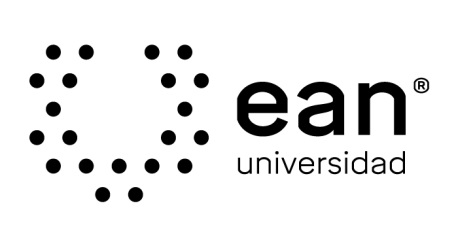 Título del trabajo de gradoNombres y apellidos completos de los autoresUniversidad EANFacultadProgramaCiudad, ColombiaAñoTítulo del trabajo de gradoNombres y apellidos completos de los autoresTrabajo de grado presentado como requisito para optar al título de:Indicar el título que se obtendrá. Por ejemplo, Magister en Gerencia de ProyectosDirector (a):Nombre completo del director(a)Modalidad:Trabajo DiigidoUniversidad EANFacultadProgramaCiudad, ColombiaAñoNota de aceptación____________________________________________________________________________________________________________________________________________________________________________________Firma del jurado______________________________Firma del jurado______________________________Firma del director del trabajo de gradoBogotá D.C.  Día - mes – año(Dedicatoria o frase. Página opcional)Ejemplo de dedicatoria:A mis padres por enseñarme que la exigencia personal tiene sus frutos.Ejemplo de frase:Saber que se sabe lo que se sabe y que no se sabe lo que no se sabe; he aquí el verdadero saber.Kung Fu TzuAgradecimientosEsta sección es opcional, en ella el autor agradece a las personas o instituciones que colaboraron en la realización de su trabajo de grado. Si se incluye esta sección, deben aparecer los nombres completos, los cargos y su aporte al trabajo.ResumenEn una extensión máxima de 1 página, incluya los siguientes, aspectos: antecedentes objetivos del trabajo, estructura del documento y conclusiones.Palabras clave: (Entre 5 y 7 palabras).AbstractIn a maximum length of 1 page, include the following aspects: background, work objectives, document structure and conclusions.Keywords: (Between 5 and 7 words)Tabla de contenidoPág.Lista de figuras	XLista de tablas	XI1.	Introducción	122.	Objetivos	132.1.	Objetivo general	132.2.	Objetivos específicos	133.	Justificación	144.	Marco de referencia	154.1.	Referenciación bibliografía	154.2.	Ejemplo de presentación de figuras	154.3.	Ejemplo presentación tablas	165.	Marco institucional	176.	Diseño metodológico	187.	Diagnóstico organizacional	197.1.	Procesamiento estadístico de datos	197.2.	Análisis de datos	198.	Plan de intervención	209.	Recomendaciones y conclusiones	219.1.	Recomendaciones	219.2.	Conclusiones	2110.	Referencias	22A.	Anexo. Nombre del anexo	23Lista de figurasPág.Figura 1. Esquema de fuerzas y su relación	15Lista de tablasPág.Tabla 1. Participación de las energías renovables primaria	15IntroducciónTema de investigación: Ubica el campo de conocimiento que aborda el estudio monográfico y va acorde con las líneas de investigación del programa de maestría.Problema de investigación: Es aquel presentado en el anteproyecto, revisado y ajustado. Considere aspectos cómo: 1) Evidencia antecedentes (empíricos y bibliográficos); 2) La descripción (o contextualización) del problema. 3) El planteamiento del problema.La formulación de la (s) pregunta (s) de investigación..ObjetivosObjetivo generalTiene correspondencia directa con la pregunta de investigación y con el título formulado, no debe superar el alcance del estudio. Inicia con un verbo en infinito que refleja la acción principal del estudio, identifica las variables de estudio, el objeto y el sujeto de la investigación.Expresan la acción a realizar, por consiguiente, deben incluir verbos en infinitivo.  Ejemplo de verbos: determinar, verificar, definir, identificar, diseñar, conocer, evaluar, elaborar, estudiar, describir, proponer, plantear, formular, analizar, corroborar, etc.Objetivos específicosDeben corresponder los productos a entregar que se reflejan en los componentes del estudio, a los resultados del estudio e incluir cada una de las variables del estudio, no son pasos de la investigación ni actividades.Defina entre 4 y 5 objetivos específicos. Lístelos utilizando viñetasJustificaciónCorresponde al planteamiento de las razones que permiten que el proyecto planteado deba ser realizado, es relevante y útil. Se tienen en cuenta estos criterios: tendencias económicas del sector, del mercado y de la competencia, impacto empresarial esperado, evolución de los procesos organizacionales. Todos estos criterios deben ser abordados en la justificación. Lo anterior se complementa con el campo, grupo y línea de investigación. A partir de su filosofía institucional, la Universidad ha establecido que sus procesos de investigación se desarrollen en cuatro campos que a su vez incluyen grupos de investigación conformados por líneas particulares. Una vez el grupo delimita su problema de investigación, debe seleccionar el campo, grupo y línea de investigación en los que se enmarca el estudio presentado.Marco de referenciaAntecedentes, teorías y conceptos que fundamentan el estudio, a partir de la revisión bibliográfica.Permite fundamentar el problema desde teorías, modelos y marcos conceptuales de los ejes o componentes centrales del problema, construir un estado del arte, conocer lo que otros investigadores han encontrado al respecto y facilitar la conceptualización de las variables de estudios. El marco de referencia permite construir un panorama de teorías, modelos y marcos conceptuales existentes con respecto a los temas de estudio o ejes conceptuales principales del problema y elegir la perspectiva desde la cual se abordará un estudio en particular. Este debe ser pertinente, con valor heurístico o valor de descubrimiento, reflejar integridad y complejidad del problema planteado, con fuentes de origen y autoridad legítima y construido con el razonamiento lógico deductivo.En el marco de referencia siempre debe existir una fuerte fundamentación basada fuentes de calidad académica, mínimo 30 fuentes, que serán analizadas por el investigador en la construcción del texto. Es viable utilizar las bases de datos que se acceden desde la página de la Universidad, en la sección Biblioteca. Es necesario que, al menos tres de las fuentes consultadas, corresponda a los artículos publicados Scopus o WOS.Referenciación bibliografíaUtilice las normas APA para referenciar los autores consultados. Utilice las herramientas de MS-Word para referenciar los autores consultados, de esta manera será más sencillo crear la lista de referencias al finalizar el documento.Ejemplo de presentación de figurasUtilice el estilo predefinido “figuras” para generar la lista de figuras de manera automática Las figuras se insertarán, de forma que queden independientes del texto, centradas, con una línea de separación del párrafo. Se hará referencia a las mismas dentro del párrafo, ejemplo: la figura 1 presenta el esquema de fuerzas. Figura 1. Esquema de fuerzas y su relación.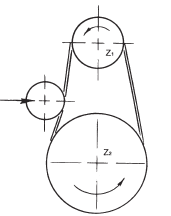 Fuente: adaptado de Hawking. S. (2010). “El gran diseño”.Ejemplo presentación tablasUtilice el estilo predefinido “tablas” para generar la lista de tablas de manera automática. Tabla 1. Participación de las energías renovables primaria.Fuente: adaptado de Hawking. S. (2010). “El gran diseño”.Marco institucionalPresentación de la empresa en la que se realiza el trabajo dirigido.Defina el marco institucional de la organización donde proyecta realizar el estudio. Incluya la misión, visión, estructura organizacional, reseña histórica, posición en el mercado, identifique el sector (con base en el OVA “Sectores económicos”) e interprete la posición que esta ocupa en el mercado, productos o servicios que ofrece y toda la información que considere pertinente para construir un contexto claro y suficiente en relación con las características de la empresa objeto de análisis. Consulte fuentes confiables de información, sobre el sector al cual pertenece la organización objeto de análisis. Presente un análisis exhaustivo del sector económico al que pertenece la organización elegida e interprete la posición que esta ocupa en el mercado.Diseño metodológicoTipo de investigación, población y muestra (si es del caso), procedimientos y técnicas aplicadas para recoger y analizar la información para el diagnóstico: análisis interno y externo. Metodología utilizada para proponer el plan de mejora. Ficha técnica.A partir del enfoque teórico presentado, seleccione una metodología para realizar el diagnóstico empresarial en su proyecto de grado. Explique a profundidad esta metodología, sus propósitos, procedimientos y métodos. Tenga en cuenta que el trabajo dirigido tiene una metodología de diagnóstico particular que no se enmarca directamente en la metodología de la investigación (no se espera en este caso que presente el tipo y diseño de investigación, pues no necesariamente habrá una correspondencia directa), en este punto se espera que presente una descripción del modelo elegido para hacer el diagnóstico (Modelo MMGO, DOFA estratégico, modelo OBM o el que considere pertinente para su trabajo de grado).Diagnóstico organizacionalIncluya un párrafo describiendo las etapas que se llevaron a cabo para realizar el diagnóstico y las metodologías utilizadas.Procesamiento estadístico de datosA partir de modelos estadísticos presente de manera gráfica los datos recolectados y procesados. Análisis de datosPresente la interpretación de los resultados obtenidos en el numeral anterior. Se recomienda utilizar apartados como: [1] situación actual; [2] fortalezas; y [3] oportunidades de mejoraPlan de intervenciónSe puede orientar a: direccionamiento estratégico, plan de optimización de procesos, plan para la gestión de proyectos, modelos para la gestión de conocimiento, plan de arquitectura empresarial, formulación de modelos financieros, estrategias digitales, planes estratégicos para la innovación, entre otros. Incluya en esta sección los apartados necesarios para el despliegue de la propuesta.Recomendaciones y conclusionesA continuación, se presentan las recomendaciones para la implementación del plan de intervención propuesto y las conclusiones de cierre del trabajo.RecomendacionesSe plantean sugerencias para mejorar, modificar o innovar en cuanto a la problemática investigada. Los resultados esperados: conocimientos teóricos, experimentales, de aplicación o solución de problemas propuestos consistentes y coherentes con el problema, los objetivos y el marco de referencia construido. Estos resultados deben ser significativos para los conocimientos existentes o para la sociedad (empresa, organización, gremio, localidad, etc.) y deben abrir espacios para futuras investigaciones, proponer nuevos métodos, modelos, estrategias de acción, entre otros.ConclusionesSe da respuesta al problema planteado con base en los resultados obtenidos.ReferenciasNota: Relacione los autores y fuentes referenciados a lo largo del documento. Por favor genere la tabla de referencias de manera automática a través de MS-Word.Anexo. Nombre del anexoIncluya tantos anexos como requiera. Un anexo es un documento que complementa el trabajo generando valor para el lector. Ejemplo: formatos de encuesta, informes de soporte, documentos institucionales, etc. Lístelos, con sus respectivos nombres, en páginas independientes como A, B, C, etc.  RegiónParticipación en el suministro de energía primaria / % (Mtoe)1Participación en el suministro de energía primaria / % (Mtoe)1RegiónEnergías renovablesParticipación de la biomasaLatinoamérica28,9 (140)62,4 (87,4)Colombia27,7 (7,6)54,4 (4,1)Alemania3,8 (13,2)65,8 (8,7)Mundial13,1 (1401,0)79,4 (1114,8)